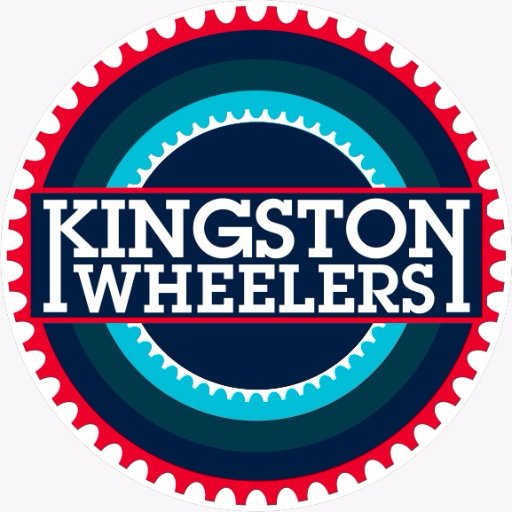 Gil Jessop Memorial 'Sporting 14' Time Trial26th editionPromoted for and on behalf of Cycling Time Trials under their Rules and RegulationsSunday 10th February 2019With special thanks to: Kathleen Collard Berry and Maria Golden for Time keepingDarren Marshall for the ArtworkThe volunteers at HQ and on the courseVeloforte for the free samples at sign on https://veloforte.cc 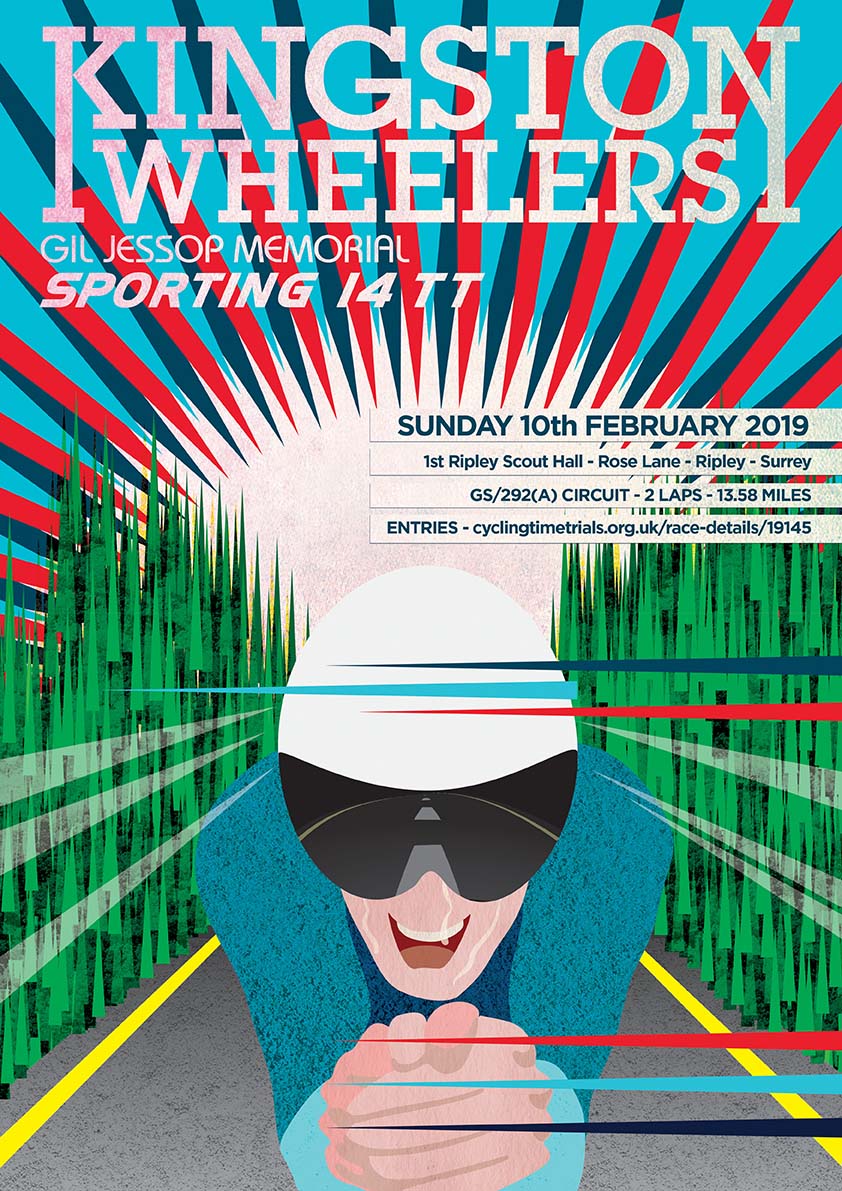 PhotographyPhotos available from Dave Haywardhttps://www.davehaywardphotos.com/Cycling/Road/Kingston-Wheelers-Sporting-14-10-02-2019-Ripley Course RecordsMen Edmund Bradbury 29.18 (2018)Women Alice Lethbridge 34.18 (2018)Team Paceline RT (Pat Wright, Thomas Whatley, Keith Lea) 1.33.34 (2018)PrizesCategory WinnersMen TT – Leo Hayter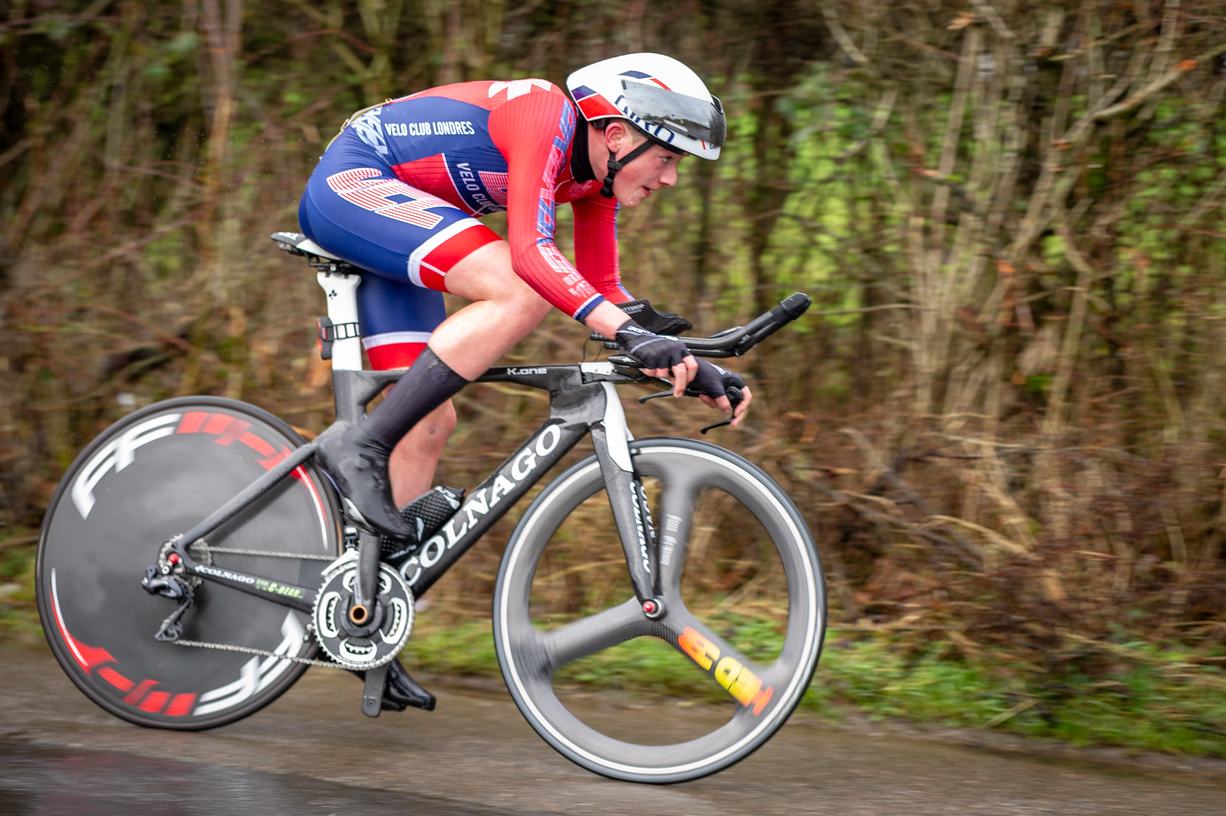 Women TT – Alice Lethbridge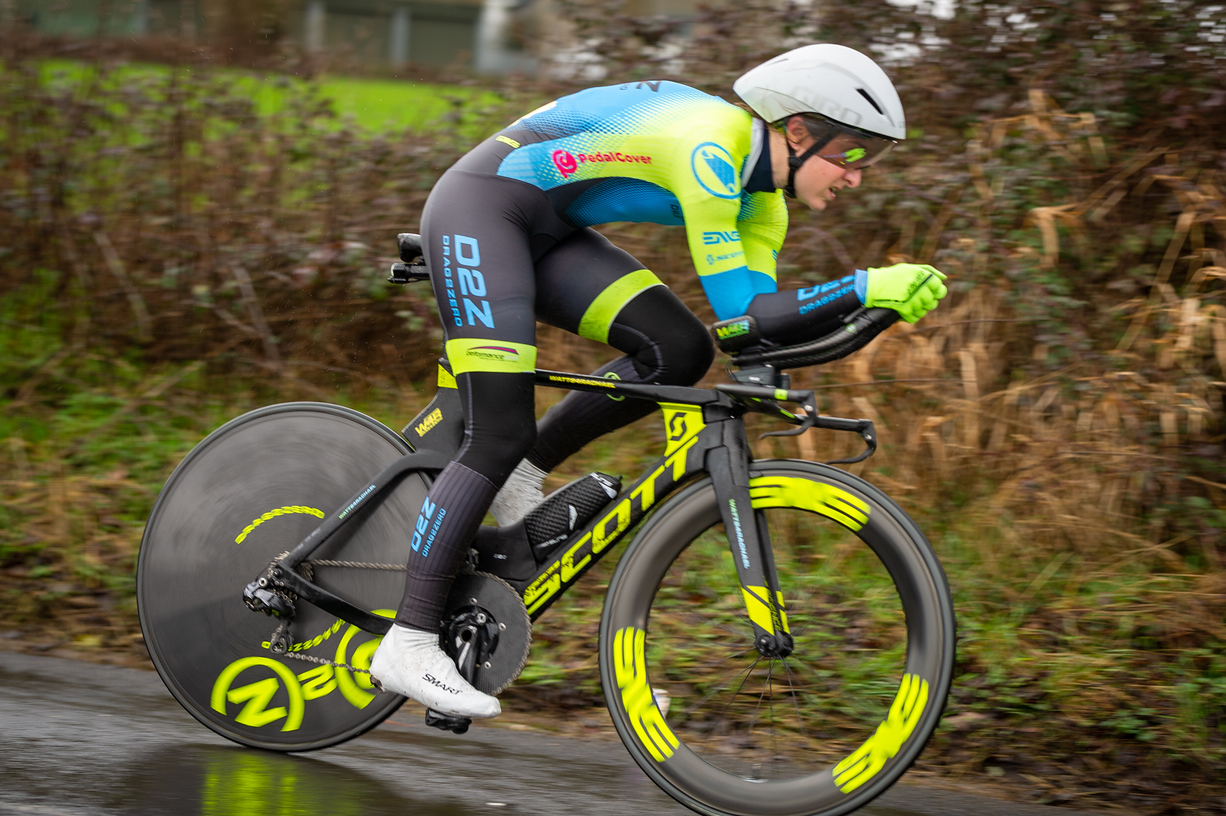 Men Road – Mark AldredWomen Road – Rosamund BradburyJunior Men- Leo HayterVets on Standard – Liam MaybankWhere a rider qualified for more than one prize category, the prize of the highest cash value has been awardedMen OverallWomen OverallMen Road BikeWomen Road BikeJuvenile MenVets on StandardTeamTo claim prizes please email timetrial@kingstonwheelers.com  Finish TimesOverallVets on StandardKingston Wheelers Cycling Clubwww.kingstonwheelers.com1st Leo Hayter (1st Junior)VC de Londres30:13£602ndLiam Maybank (1st Veteran on Plus)Twickenham CC30:39£453rd Ben ElliottC and N Cycles RT31:24£304th Pat WrightPaceline RT31:25£205thAndrew BradburyPaceline RT31:33£101stAlice LethbridgeDRAG2ZERO34:18£602ndRosamund Bradbury (1st female road bike)Sigma Sports 36:55£453rd equalSamantha FawcettSarah Matthews (3rd Veteran on Plus)Lovelo Cycle Works…a3crg37:5737:57£30£301stMark AldredKingston Wheelers CC32:23£352ndThomas WhatleyPaceline RT32:38£253rd Grant FraserPaceline RT33.49£151stEsme ColeKingston Wheelers CC38:05£352ndVivienne Tomlin1904RT40:17£253rd Jo BillingsLondon Women’s Racing CC40:58£151stMattie DoddVC de Londres35:47£151st Keith LeaPaceline RT+3:53£302ndNeil Harrigan (3rd Road bike)Gravesend CC+3.12£253rd Andy LackPaceline RT+3:09£204th Francis Jago Paceline RT+3:02£155thSam HumphesonLook Mum No Hands!+2:49£101stPaceline APat WrightAndrew BradburyThomas Whatley31:2531:3332:381:35:36£602ndKingston Wheelers CCNeil Grunshaw Mark AldredSeb Ashton32:1532:2334:441:39:22£453rd Paceline BKeith Lea Grant FraserAndy Lack33:3233:4934:221:41:43£15BibNameClubAge GroupGenderCatTime1Leo HayterVC de LondresJuniorMenTT00:30:132Liam MaybankTwickenham CCVeteranMenTT00:30:393Ben ElliottC and N Cycles RTSeniorMenTT00:31:244Pat WrightPaceline RTSeniorMenTT00:31:255Andrew BradburyPaceline RTSeniorMenRoad00:31:336Neil GrunshawKingston Wheelers CCSeniorMenTT00:32:157Mark AldredKingston Wheelers CCSeniorMenRoad00:32:238Thomas WhatleyPaceline RTSeniorMenRoad00:32:389Keith LeaPaceline RTVeteranMenTT00:33:3210Neil HarriganGravesend CCVeteranMenRoad00:33:4711Grant FraserPaceline RTSeniorMenRoad00:33:4912Sam HumphesonLook Mum No Hands!VeteranMenTT00:33:5713Ollie SmithSigma SportsSeniorMenRoad00:34:1114Alice LethbridgeDRAG2ZEROSeniorWomenTT00:34:1815Andy LackPaceline RTVeteranMenTT00:34:2216Jonathan PontinAddiscombe CCSeniorMenTT00:34:3917Seb AshtonKingston Wheelers CCSeniorMenTT00:34:4418Francis JagoPaceline RTVeteranMenRoad00:34:4819Liam SmithKingston Wheelers CCSeniorMenTT00:34:5320Tom HerbertKingston Wheelers CCSeniorMenRoad00:35:0621Adam WellsPaceline RTSeniorMenTT00:35:0922Jason AshbyKingston Wheelers CCSeniorMenRoad00:35:2223Edward CronanPaceline RTSeniorMenRoad00:35:2824Alex ReidKingston Wheelers CCSeniorMenRoad00:35:3425Linton Van ZylKingston Wheelers CCSeniorMenRoad00:35:3526Mattie DoddVC de LondresJuvenileMenRoad00:35:4727James Joel Garner...a3crgVeteranMenTT00:35:5228Ali CigariKingston Wheelers CCSeniorMenRoad00:35:5329Micha GamperClapham ChasersSeniorMenTT00:36:0030Harry BunnellKingston Wheelers CCSeniorMenRoad00:36:0431Simon PontinAddiscombe CCSeniorMenTT00:36:0932Philip DeaconEpsom CCVeteranMenRoad00:36:1833Jo SkeltonLook Mum No Hands!VeteranMenRoad00:36:3934Derrick ThirlwellKingston Wheelers CCVeteranMenTT00:36:3935Rosamund BradburySigma SportsSeniorWomenRoad00:36:5536Simon TrehearnKingston Phoenix RCVeteranMenTT00:37:0437Steven HughesKingston Wheelers CCSeniorMenRoad00:37:1138David ScrivenerEpsom CCSeniorMenRoad00:37:1139Alexander KewKingston Phoenix RCVeteranMenRoad00:37:1240James HatchleyTri LondonVeteranMenTT00:37:1741Joseph Adlam-cookHillingdon SlipstreamersJuvenileMenRoad00:37:2642Andrew LindsayPure Motion Cycling ClubSeniorMenRoad00:37:3443Samantha FawcettLovelo Cycle WorksSeniorWomenTT00:37:5744Sarah Matthews...a3crgVeteranWomenTT00:37:5745Les LiddiardTeam Jewson - MI Racing ~Poly Pipe~McCannVeteranMenTT00:38:0146Esme ColeJAM Cycle Race Team coached by BPCSeniorWomenRoad00:38:0547Mark WeightKingston Wheelers CCVeteranMenRoad00:38:0748John Way...a3crgVeteranMenTT00:38:1149Jeremy SharlandCharlotteville Cycling ClubVeteranMenRoad00:38:2850Tim RichardsNjinga CyclingVeteranMenRoad00:38:3451Ben SkeltonLondon DynamoVeteranMenRoad00:38:5352Mike CookNjinga CyclingVeteranMenRoad00:38:5853Simon HallowayPaceline RTSeniorMenTT00:39:1254Angela Radden-ruttJAM Cycle Race Team coached by BPCSeniorWomenTT00:39:2955Daniel SharpCharlotteville Cycling ClubVeteranMenRoad00:39:3456Ben ThorntonAudax UKVeteranMenRoad00:39:5057David MccarthyKingston Wheelers CCSeniorMenRoad00:40:0158Neil MeadowsKingston Wheelers CCVeteranMenRoad00:40:0359Vivienne Tomlin1904RTVeteranWomenRoad00:40:1760Sean TaylorRedmon CCSeniorMenRoad00:40:4461Jo BillingsLondon Women's Racing CCVeteranWomenRoad00:40:5862Richard JohnsonVC de LondresVeteranMenRoad00:41:0863Amy ShillidayLovelo Cycle WorksSeniorWomenRoad00:41:2264John HighamNjinga CyclingVeteranMenRoad00:41:2465Richard EvansKingston Wheelers CCVeteranMenRoad00:41:2666Helen WhiteLondon DynamoSeniorWomenRoad00:41:2967Lenka VackovaRapha Cycling ClubSeniorWomenTT00:41:3068Beverley JeromeBellaVelo ccVeteranWomenRoad00:41:3169Michelle SharlandCharlotteville Cycling ClubVeteranWomenRoad00:41:4370Joanne ClarkeVelo Club VentaSeniorWomenRoad00:41:4571Mike AndersonClub Cycliste MoncontouraisVeteranMenRoad00:42:1872Angus DoddVC de LondresVeteranMenRoad00:42:1973Lindsay AquiFul-on TriSeniorWomenRoad00:42:2574David PercivalKingston Phoenix RCVeteranMenRoad00:42:3375Kelly RandallNjinga CyclingSeniorWomenTT00:42:4876Alison WyattKingston Wheelers CCVeteranWomenRoad00:43:0377Dan ThisdellTandem ClubVeteranMenTT00:43:4778Cassie AllenClapham ChasersSeniorWomenRoad00:43:4879Brian JonesHorsham CyclingVeteranMenTT00:43:5380Jack HartreyKingston Wheelers CCJuvenileMenRoad00:44:2981Lisa PriceLondon Women's Racing CCVeteranWomenRoad00:44:3982Nicola WhittockBellaVelo ccVeteranWomenRoad00:45:0983Debbie RichardsNjinga CyclingVeteranWomenRoad00:48:1584Owain WilliamsKingston Wheelers CCJuvenileMenRoad00:50:2085Vernon SchutteFarnborough & Camberley CCVeteranMenRoad01:05:45Alistair ChappelleFul-on TriSeniorMenTTDNS (A)Cameron StrongeAdalta Cycling ClubSeniorMenRoadDNS (A)Damien BreenBrixton Cycles ClubSeniorMenTTDNS (A)Fabien LargeNOPINZJuniorMenTTDNS (A)Helen SharpTwickenham CCSeniorWomenTTDNS (A)Henrik PerssonKingston Wheelers CCSeniorMenTTDNS (A)Jane Adlam-cookNjinga CyclingVeteranWomenTTDNS (A)Neill KeaneyOnyx RTSeniorMenTTDNS (A)Richard CarringtonLondon DynamoVeteranMenTTDNS (A)Rob SeagerLFGSS CCSeniorMenTTDNS (A)Suzanne ShawKingston Phoenix RCVeteranWomenTTDNS (A)Tom PortsmouthCharlotteville Cycling ClubJuniorMenTTDNS (A)Hannah JohnsonVC de LondresJuvenileWomenTTDNS Adrian FeasbyKingston Phoenix RCVeteranMenTTDNSBen HighamSigma SportsSeniorMenTTDNSChris BrewerRedmon CCVeteranMenRoadDNSDale LushKingston Phoenix RCVeteranMenTTDNSGavin HughesKingston Phoenix RCVeteranMenTTDNSGreg BaileyWoking Cycle ClubVeteranMenTTDNSKaren SmithLook Mum No Hands!VeteranWomenTTDNSLouise HarrisNjinga CyclingVeteranWomenTTDNSNiall GaffneyKingston Wheelers CCSeniorMenRoadDNSPaul PadmanAddiscombe CCVeteranMenTTDNSRichard PearcePaceline RTVeteranMenTTDNSRob GardnerKingston Wheelers CCVeteranMenTTDNSRoss HarperClapham ChasersSeniorMenTTDNSSimon BerognaVelo Club St RaphaelVeteranMenTTDNSTheo TadrostrainSharpJuvenileMenTTDNSTony SherwoodNjinga CyclingVeteranMenRoadDNSJames HeyNjinga CyclingVeteranMenRoadDNFMike Boyce...a3crgVeteranMenTTDNFTania SmedaLook Mum No Hands!VeteranWomenTTDNFDuncan RimmerMorden CRCVeteranMenRoadDNFRankNameClubGenderCatVet StdActual timePlus1Liam MaybankTwickenham CCMenTT00:37:1200:30:390:06:332Keith LeaPaceline RTMenTT00:37:2500:33:320:03:533Sarah Matthews...a3crgWomenTT00:41:4100:37:570:03:444Neil HarriganGravesend CCMenRoad00:36:5900:33:470:03:125Andy LackPaceline RTMenTT00:37:3100:34:220:03:096Francis JagoPaceline RTMenRoad00:37:5000:34:480:03:027Sam HumphesonLook Mum No Hands!MenTT00:36:4600:33:570:02:498James Joel Garner...a3crgMenTT00:37:2500:35:520:01:339Les LiddiardTeam Jewson - MI Racing ~Poly Pipe~McCannMenTT00:39:1100:38:010:01:1010Philip DeaconEpsom CCMenRoad00:36:5200:36:180:00:3411James HatchleyTri LondonMenTT00:37:4400:37:170:00:2712Alexander KewKingston Phoenix RCMenRoad00:37:2500:37:120:00:1313Jo SkeltonLook Mum No Hands!MenRoad00:36:4600:36:390:00:0714Derrick ThirlwellKingston Wheelers CCMenTT00:36:3900:36:390:00:0015Simon TrehearnKingston Phoenix RCMenTT00:36:5900:37:04-0:00:0516Vivienne Tomlin1904RTWomenRoad00:40:0300:40:17-0:00:1417Tim RichardsNjinga CyclingMenRoad00:38:1200:38:34-0:00:2218Mark WeightKingston Wheelers CCMenRoad00:37:3700:38:07-0:00:3019Jeremy SharlandCharlotteville Cycling ClubMenRoad00:37:2500:38:28-0:01:0320John Way...a3crgMenTT00:37:0600:38:11-0:01:0521Beverley JeromeBellaVelo ccWomenRoad00:40:2400:41:31-0:01:0722Mike CookNjinga CyclingMenRoad00:37:5000:38:58-0:01:0823Jo BillingsLondon Women's Racing CCWomenRoad00:39:4800:40:58-0:01:1024John HighamNjinga CyclingMenRoad00:40:0900:41:24-0:01:1525Michelle SharlandCharlotteville Cycling ClubWomenRoad00:40:1700:41:43-0:01:2626Ben SkeltonLondon DynamoMenRoad00:37:0600:38:53-0:01:4727Ben ThorntonAudax UKMenRoad00:37:5700:39:50-0:01:5328Alison WyattKingston Wheelers CCWomenRoad00:40:5200:43:03-0:02:1129Daniel SharpCharlotteville Cycling ClubMenRoad00:37:1200:39:34-0:02:2230Neil MeadowsKingston Wheelers CCMenRoad00:37:3700:40:03-0:02:2631Richard EvansKingston Wheelers CCMenRoad00:38:2700:41:26-0:02:5932Richard JohnsonVC de LondresMenRoad00:38:0400:41:08-0:03:0433Mike AndersonClub Cycliste MoncontouraisMenRoad00:38:5200:42:18-0:03:2634Brian JonesHorsham CyclingMenTT00:40:2300:43:53-0:03:3035Lisa PriceLondon Women's Racing CCWomenRoad00:40:3100:44:39-0:04:0836Nicola WhittockBellaVelo ccWomenRoad00:41:0000:45:09-0:04:0937Angus DoddVC de LondresMenRoad00:37:4400:42:19-0:04:3538David PercivalKingston Phoenix RCMenRoad00:37:3700:42:33-0:04:5639Dan ThisdellTandem ClubMenTT00:38:1900:43:47-0:05:2840Debbie RichardsNjinga CyclingWomenRoad00:41:1500:48:15-0:07:0041Vernon SchutteFarnborough & Camberley CCMenRoad00:39:4401:05:45-0:26:01